ПриложенияПлан работыЖизнь растений пресного водоёма.Конспект НОД для детей подготовительной группы.Цель: знакомство с растительным миром экосистемы – «Пресный водоём».Задачи: Формировать у детей представления о пресном водоёме как природном сообществе. Расширить знания детей о растениях водоёмов.Развивать логическое мышление детей через установление причинно-следственных связей, развивать познавательную активность детей, умение наблюдать, сравнивать, обобщать. Способствовать формированию эмоционально-ценностного отношения к растениям водоемов, воспитанию бережного отношения к природе в повседневной жизни.Оборудование: глобус, интерактивная доска, презентация «Жизнь растений пресного водоёма» (или иллюстрации с изображением растений водоемов), раскраски.План занятия:Вступительная беседа о водоемах.Растения водоёмов.Просмотр м/фильма из серии «Шишкин лес», серия «Растения водоемов».Роль растений в жизни водоемов. Охрана растений водоёмов.Рефлексия.Ход занятия:Вступительная беседа о водоемах.Воспитатель: - Ребята, посмотрите на нашу планету (глобус), какого цвета на ней больше? Что изображено этим цветом? (моря, океаны). Какая вода в морях и океанах? (соленая). Она пригодна для питья, приготовления пищи? (нет). А где мы можем встретить другую воду? (в реке, озере, пруду). Как называется несоленая вода? (пресная). А кому еще кроме человека нужна пресная вода? … Обитателям рек, озер, прудов.- Воспитатель: Сегодня мы с вами познакомимся с первыми обитателями пресных водоемов – растениями. Узнаем, как они живут в воде, какое значение они имеют в жизни других обитателей водоема. А также, как должен вести себя человек, чтобы не губить эти удивительные водные растения.И так, мы с вами отправимся в увлекательное путешествие. В пониженных местах на поверхности Земли от дождей и таяния снегов накапливается вода, которая образует пресный водоём. (Слайд 2) Какие пресные водоемы вы можете назвать? Какие бывают пресные водоемы, нам подскажут загадки: (Слайд 3)Все обходят это место:
Здесь земля, как будто тесто;
Здесь осока, кочки, мхи:
Нет опоры для ноги. (Болото)Чуть дрожит на ветерке
Лента на просторе, 
Узкий кончик в роднике,
А широкий - в море. (Река)Посреди поля лежит зеркало, 
Стекло голубое, рама зелёная. (Озеро)Растения водоёмов- На берегах многих водоёмов растут деревья и кустарники. (Слайд 4) Но чем ближе к воде, почва более влажная. У самой воды деревья расти не могут, так как корни у них вымокнут, быстро сгниют и разрушатся. Но есть растения, которые растут возле берега, на мелководье. А также есть растения, которым просто необходимо много воды. Все растения водоёма – прибрежные или водяные – хорошо приспособлены к своей среде обитания. - На берегу растут прибрежные растения: гусиные лапки, незабудки. (Слайд 5)- У линии воды растут растения болотного типа, нижняя часть которых погружена в воду, а верхняя возвышается над ней. Это растения мелководья. Здесь мы встретим осоку с узкими, жёсткими, торчащими вверх листьями. Здесь растет стрелолист. Как вы думаете, почему он получил такое название? (у него верхние листья похожи на стрелы). (Слайд 6).  - Чуть дальше от линии воды, мы можем увидеть растения, высоко поднимающие над водой свои стебли с узкими, перегнутыми книзу листьями. (Слайд 7).   Растение с листьями длиной до трех метров и тёмными бархатными початками наверху стебля мы все знаем и называем его….(камыш). Но на самом деле это рогоз. А камыш имеет крупную, часто отогнутую метёлку и выглядит вот так. Запомните, ребята. Камыш имеет гладкий, прозрачный прочный стебель. На верхушке находится небольшая раскидистая метелка. Стебли используются как топливо, для плетения сумок и циновок. Нижние части этих растений погружены в воду, а верхние возвышаются над ней. Тростник выше камыша, имеет прочный узловатый стебель. Его высота достигает четырех метров. На вершине стебля расположена красивая пышная коричневая метелка. Побегами и корневищами этих растений питаются многие животные водоема.-  Следующая группа растений – это плавающие на поверхности водяные растения. Вот мы с вами попали в необыкновенно прелестное тихое место. Нас окружают крупные белые, а чуть дальше – жёлтые цветки. Что это за растения?  (белая кувшинка, желтая кубышка). (Слайд 8).   Корневища этих растений прочно прикреплены к илистому дну, от корневища тянется длинный черешок-стволу - до пяти метров. Толстые пластинки листа прочно прикреплены к черешку-стволу, поэтому даже в сильный ветер листья не отрываются и не переворачиваются. Цветок кувшинки находится на безлистом длинном стебле, он раскрывается утром, когда солнце греет, а вечером снова закрывается.Физминутка «Цветы».Раз-два-три выросли цветы (сидели на корточках, встаем)К солнцу потянулись высоко: (тянутся на носочках)Стало им приятно и тепло! (смотрят вверх)Ветерок пролетал, стебелечки качал (раскачивают руками влево - вправо над головой)Влево качнулись- низко прогнулись. (наклоняются влево)Вправо качнулись – низко пригнулись. (наклоняются вправо)Ветерок убегай! (грозят пальчиком)Ты цветочки не сломай! (грозят пальчиком другой руки)Пусть они растут, растут, (медленно приподнимают руки вверх,)Детям радость принесут! (раскрывают пальчики).- Среди других растений видны плавающие на поверхности мелкие пластинки. Это ряска. (Слайд 9). Это самое маленькое цветковое растение в мире. Ряска играет большую роль в жизни водоёма. Она энергично поглощает углекислоту (вредный для зверей и рыб) и обильно выделяет кислород, очень нужный для жизни газ. Ряска очищает воду стоячих водоёмов от многих вредных веществ, является кормом для обитателей пруда. Ряска обладает лечебными свойствами и используется людьми в народной медицине.- Как вы думаете, а в воде есть растения? Если мы заглянем вглубь воды, то увидим различные зелёные водоросли. Именно они придают зеленый оттенок воде. (Слайд 10). Они обогащают воду кислородом, являются питанием для рыб и удобрением для почвы.Но есть еще в пресных водоемах вредные растения – это сине-зеленые водоросли. Они «просыпаются» в воде, когда температура воды нагревается выше 16 °C.  Водоем покрывается сине-зеленой пленкой и приобретает неприятный запах тины. Все это вызывает замор рыб и других водных обитателей, создаёт серьёзную угрозу для здоровья и жизни людей и животных. Внимание! Не путать цветение водорослей с массовым разрастанием ряски! Маленькое растеньице ряски можно разглядеть невооруженным взглядом. Водоросли же можно обнаружить только в микроскоп. Цветение ряски безопасно, это растение с удовольствием поедается утками, курами, гусями и домашними черепахами. (Слайд 11).3. Просмотр м/фильма из серии «Шишкин лес» серия «Растения водоемов».- Ребята, что объединяет все эти растения? (Жизнь всех этих растений тесно связана с водой). (Слайд 12)-  Как они приспособились к жизни в воде? у них гибкие стебли, так как в воде сильное течение;в листьях и стеблях находятся воздухоносные каналы;мощные корневища;среди водных растений немало таких, которые имеют плавучие семена и плоды;водные растения приспособились даже к зимовке. К концу лета на растениях образуются почки, которые опускаются на дно, а весной всплывают и дают начало новому растению.4. Роль растений в жизни водоемов. (Слайд 13)- Растений водоёма так много, и они играют важную роль в жизни водоёма:  - выделяют кислород, - служат местом для нереста рыб.- служат пищей многим животным, - подводные заросли служат убежищем для животных. Охрана растений водоемов.    - (Слайд 14) Ребята, посмотрите, какая красота! Жаль, что ее можно увидеть только на озере. А давайте летом сходим на водоем, возьмем белую кувшинку и посадим ее на нашей клумбе. Пусть и у нас в саду будет такая красота! (пауза для мыслительной деятельности детей. Если дети не среагировали на «провокацию», помочь прийти к правильному выводу: как вы думаете, понравится кувшинке на нашей клумбе? Что произойдёт с водным растением, если его вынести на берег и посадить на клумбу? (Оно погибнет). - Что же произойдет, если на водоемах не останется растений? (Погибнет вся жизнь в нем).- От чего могут погибнуть растения? (ответы детей)- Как же должен человек вести себя вблизи водоёмов, чтобы не навредить растениям? Нельзя рвать растения, потому что они быстро увядают и их обычно выбрасывают, а будем любоваться красотой водных растений на водоёмах.Нельзя в водоёмы бросать мусор и сливать загрязнённые воды, так как они отравляют всё живое, и жизнь в водоёмах прекращается. (Слайд 15).6 Рефлексия.            - Ребята, наше путешествие подошло к концу. О каких обитателях водоема мы говорили? Что интересного узнали?- А сейчас я раздам вам раскраски с изображением водных растений, вы выберете те, которые вам понравятся, раскрасите их, и мы украсим ими наш Водоем (после раскрашивания и вырезания приклеивают на макете).    Какой красивый водоем у нас получился: будем любоваться красотой водных растений на водоёмах. Конспект        НОД по аппликации    «Кувшинка»       в подготовительной группе.                                                                                                                                                                                                                                                                         Конспект занятия по оригами Цель:  Познакомить детей с новым способом изготовления цветов в стиле оригами. Задачи:воспитывать художественный вкус, любовь и бережное отношение к природе. развивать творческие способности детей младшего школьного возраст;познакомить со способом складывания бумаги, преобразовывая в модель без помощи ножницвоспитывать коммуникативные умения; воспитывать любовь и уважение к окружающему нас миру.Формы работы: фронтальная, групповая, индивидуальнаяХод занятия.1. Чтоб работа закипела,Приготовьте всё для дела,Будем клеить, мастерить –Всё должно в порядке быть.Белую бумагу, клейКлади на место поскорей.Не забудь про карандаш –Он в труде помощник наш.Ещё ластик положи,В порядке вещи содержи.- Все готовы? Молодцы!-Отгадайте загадку:Очищают воздух,Создают уют,На окнах зеленеют,Круглый год цветут. /Цветы/Цветы — неизменные спутники людей. Любовь к цветам с древних времен свойственна всем народам. В Древнем Риме праздновали праздник роз, в Турции — тюльпанов, в Германии — ландыша. Этими цветами украшали дома, лодки, лошадей, звучала музыка, пели певцы, поэты писали свои стихи. Наш народ с древних пор тоже очень любит цветы. В русском народном искусстве, в кружевах, тканях, керамике, росписи — везде использовались цветы. Воспевались они и нашими композиторами, писателями, поэтами. Послушайте одно из стихотворений. Цветы — душа людей, открытая добру, Цветы — глаза детей, не тронутые плачем. В дни радости они смеются на миру, В дни бедствия мы их от горя прячем! Душа цветов чутка на горе и беду, Они уходят с глаз, чтоб их не замечали. Цветы, когда беда, всегда не на виду. Но и тогда они — как музыка в печали. Цветы умеют ждать, у них терпенье есть. Как у людей труда, встающих до рассвета. И в дни великих бед они умеют цвесть. Чтоб радость нам дарить, когда придет победа. Цветы во все времена — символ любви, верности, памяти. Дарить красоту — основная задача цветов.- Ребята, какие цветы растут на водоемах? (ответы детей)- Сейчас я хочу предложить вам научиться делать один цветок, но для этого отгадайте название этого цветка:Сделаем среди болотаЗамечательное фото:Живописная картинка -Распустилась здесь... (кувшинка)История цветка Кувшинка Кувшинка - Царица вод и цветок русалок.Когда-то существовало такое поверье: кувшинки ночью спускаются под воду и превращаются в прекрасных русалок, а с появлением солнца русалки вновь превращаются в цветы. В древности кувшинку даже называли русалочий цветок. Может, поэтому ботаники и дали название кувшинке "нимфея кандида", что в переводе означает "нимфа белая" (нимфа - русалка).В Древней Греции она считалась символом красоты и красноречия. Молодые девушки плели из нее гирлянды и украшали ими свои головы и свои туники. По словам Феокрита, молодые гречанки сплели венок из кувшинок и для прекрасной Елены в день ее свадьбы с царем Менелаем и украсили им вход в их брачную комнату.Могущественным растением, а не только прекрасным цветком считалась белая лилия и у славянских народоОни называли кувшинку "одолень-трава", верили, что она излечивает от многих болезней, оберегает от многих бед.Физминутка. Подготовка рук к занятию. Вот помощники мои, Их, как хочешь, поверни. Хочешь так, а хочешь так — Не обидятся никак. (Руки вперёд, пальцы выпрямить, разжать. Ладони — вниз. Пальцы сжимать и разжимать в такт стихотворения ). - Сейчас вам предстоит выполнить технику оригами «Кувшинка». Смотрите и слушайте внимательно.Для волшебного превращения Царь квадрат, правитель страны оригами, прислал вам волшебный белый лист, который поможет нам!Показ готового образца и поэтапное сложение модели.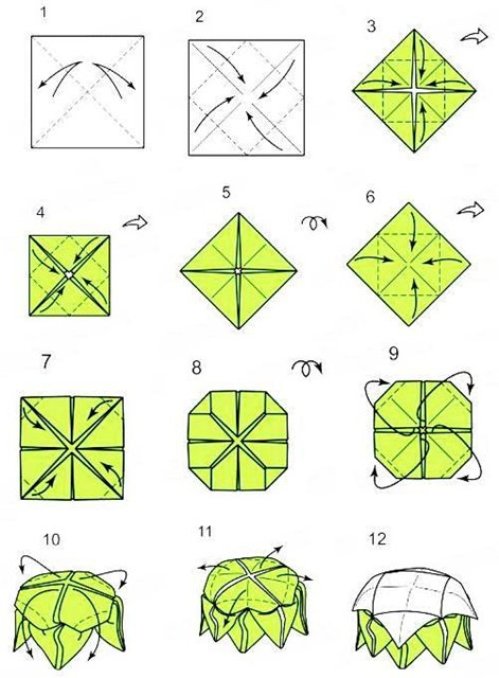 Рефлексия деятельности- О чём вы узнали сегодня на занятии?- Что вам понравилось на занятии?- Что вызвало трудности?Вижу у вас хорошее настроение.Оригами — мир удивительных поделок. Аккуратно изготовленные бумажные цветы могут служить прекрасным подарком. Сколько цветов останется живыми в природе, и будет украшать нашу прекрасную Землю! Если я сорву цветок, Если ты сорвёшь цветок... Если все: и я, и ты — Если мы сорвём цветы. То окажутся пусты И деревья, и кусты... И не будет красоты. И не будет доброты. Если только я и ты — Если мы сорвём цветы... Ребята! Природа — наш дом. Цветы — украшение этого дома. Давайте относится к ним бережно и с любовью. В них нуждаются бабочки, пчёлы, шмели стрекозы. Выращивайте цветы в саду и огороде. Подарите свою кувшинку самому дорогому Вашему человеку.Пальчиковая гимнастика «Цветок».Наши алые цветки распускают лепестки, (Медленно разгибать пальцы из кулаков)Ветерок чуть дышит, лепестки колышет.  (Покачивать кистями рук вправо-влево)Наши алые цветки закрывают лепестки,   (Медленно сжимать пальцы в кулаки)Головой качают, тихо засыпают.               (Покачивать кулаки вперед – назад)Пальчиковое упражнение  «Морская водоросль»Представьте, что вы водоросль, растущая на морском дне. Ваши стопы, являясь корнями, не могут сдвинуться с места, но голова, руки, плечи, туловище, бедра и колени являются стеблями водоросли и непрерывно колеблются под воздействием морского течения, которым в данном случае являются движения рук вашего партнера. Закройте глаза и двигайтесь, повинуясь «течению», с той же скоростью и в том же направлении. Не следует забывать, что стопы должны быть надежной опорой, сильной и одновременно гибкой.Дыхательная гимнастика «Цветы»Дети стоят по кругу. Педагог читает им стихи:                  Каждый бутончик склониться бы рад                  Направо, налево, вперёд и назад.                  От ветра и зноя бутончики эти                  Спрятались живо в цветочном букетеПо команде педагога дети ритмично под чтение стиха поворачивают голову («бутончики») направо, налево, наклоняют её вперёд, отводят назад, чередуя вдох и выдох. При чтении последней строки стиха дети поднимают руки вверх, склоняя кисти над головой: «бутончики» (головы) спрятались.Упражнение повторить 6-8 раз.Дыхательная гимнастика «Аромат цветов»:Встать, положить ладони себе на грудь. Сделать медленный вдох через нос, стараясь не поднимать плечи. Задержать дыхание и медленно выдохнуть, произнося: «А-а-ах!».Повторить 3-4 раза.Дидактическая игра: «Разрезные картинки».Цель: закрепить водоёмы: (ручей, река, озеро, болото, море, океан), обитателей этих водоёмов.Картинки с изображениями водоёмов (рек, морей, океанов, озёр, болот, ручейков) разрезают на 6-80частей. Картинки с изображениями обитателей водоёмов (рек, озёр, морей, океанов) разрезают на 8-10 частей каждую. Играющим предлагают из этих частей сложить изображения.Легенды о цветах. Как появились незабудки на Земле? Однажды богиня цветов Флора спустилась на землю и стала одаривать цветы именами. Всем цветам дала имя, никого не обидела и хотела удалиться, но вдруг услышала за спиной слабый голосок: - "Не забудь меня, Флора! Дай мне, пожалуйста, какое-нибудь имя!"Оглянулась Флора – никого не видно. Снова захотела уйти, но голосок повторился:- Не забудь меня, Флора! Дай и мне имя!И только тут заметила Флора в разнотравье маленький голубой цветок.- Хорошо, - сказала богиня, - будь незабудкой.Вместе с именем я наделю тебя чудесной силой – ты будешь возвращать память тем людям, которые начнут забывать своих близких или свою родину. Хоть и мала незабудка, да почитаема веками. Во многих странах в честь неё устраивались праздники. В Германии в "день незабудки" школьники занимались неполный день, чтобы сходить в лес, попеть песни, поиграть, а затем вернуться домой с букетом незабудок.По прибалтийской легенде, незабудки проросли из слёз Элге – невесты пастушка Ликоса, при разлуке её с любимым, и с тех пор являются символом памяти, дружбы и вечной любви.Если  я отправлюсь в путь,Он посмотрит на меня.И шепнёт мне: "Не забудьПро родимые края!"Голубой цветочек хрупкийОн зовётся незабудкой.Стихи о цветах.В мире цветов.
В мире цветов так тепло и прохладно
Целый букет ароматов и звуков…
Каждый цветок – он по-своему нарядный…
В форме изысканных праздничных кубков.

В мире цветов я желала б остаться
Стать героиней рассказов и сказок,
Чтоб красотой каждый день любоваться,
Слиться с гармонией света и красок.                  Автор: Лариса КузьминскаяЦветокЗдравствуй, милый мой цветок,Леса гость весенний!Как красиво ты расцвёлЗдесь в уединенье!Улыбнётся ветерокИ с тобой играет.Солнце целый день тебяВесело ласкает.НезабудкиИх видимо-невидимоНе сосчитаешь их!И кто их только выдумалВесёлых, голубых?Должно быть, оторвалиОт неба лоскуток,Чуть-чуть поколдовалиИ сделали цветок.Подвижная игра «В поле выросли цветы»Для этой игры понадобятся цветы и дополнительные лепестки.Цели: Развивать у детей умение бегать врассыпную, не наталкиваясь друг на друга, ориентироваться в пространстве, координацию движений; развивать цветовосприятие, внимание, быстроту реакции; развивать память и связную речь; прививать любовь к игре, учить соблюдать её правила.Описание: В разных углах зала размещаются цветы.Дети получают от взрослого 1 лепесток и занимают место вокруг цветка соответствующего цвета, присев на корточки. Далее согласно тексту :«В поле выросли цветы,      дети медленно встают,Распустили лепестки.        поднимают свои лепестки вверх,Вдруг повеял ветерок,        покачивают руками вправо-влево,Закружился лепесток.        покружились на месте,Ветерок их оторвет…       разлетелись врассыпную….         (пауза)И на землю вновь вернёт» вернулись к своему цветку.Игру можно усложнить перемещая цветы в пространстве в то время, когда дети бегают по залу. Затем предложить детям поменяться лепестками и продолжить игру.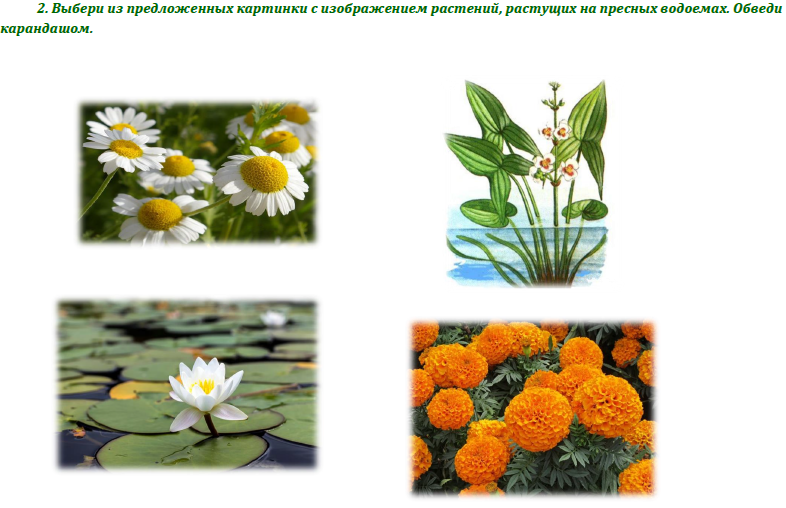 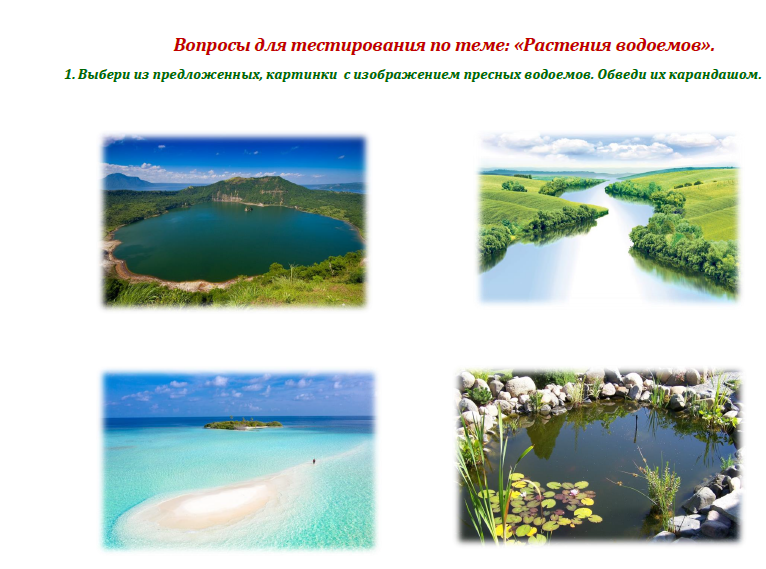 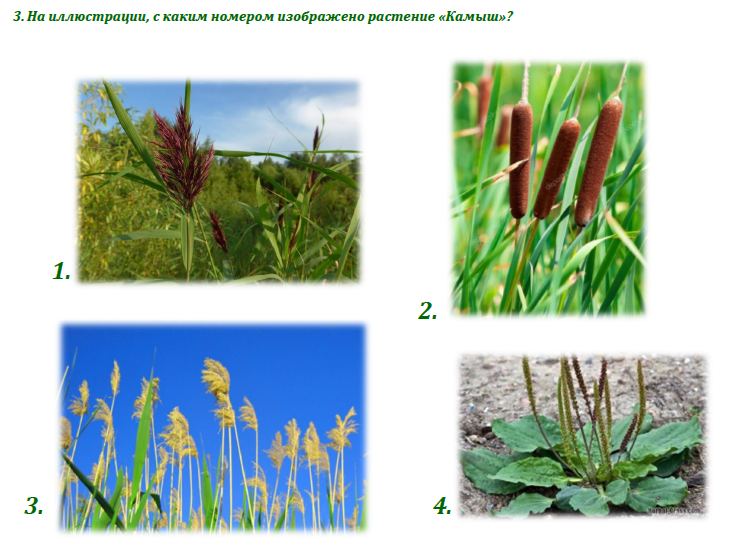 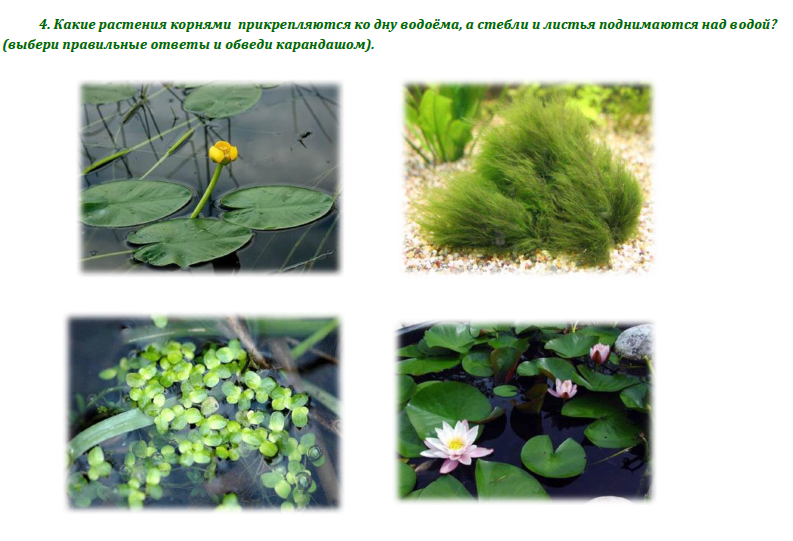 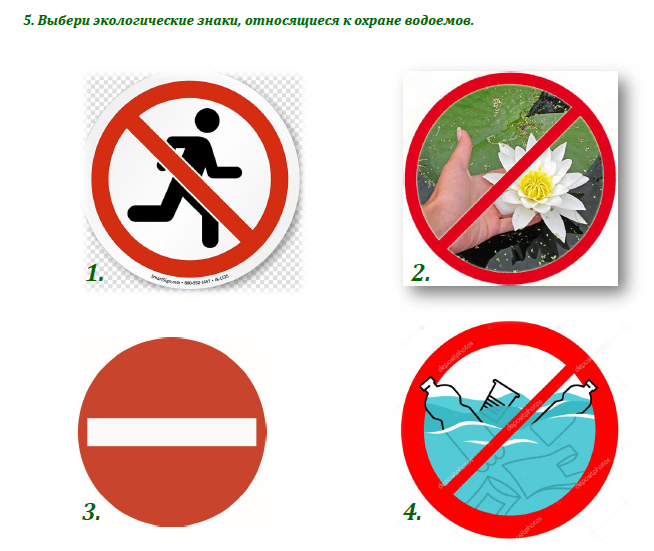 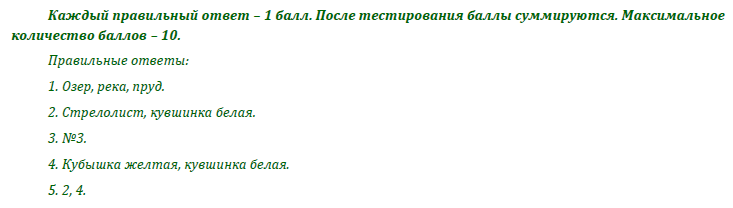 Фотоотчет.- НОД: «Жизнь растений пресного водоёма»;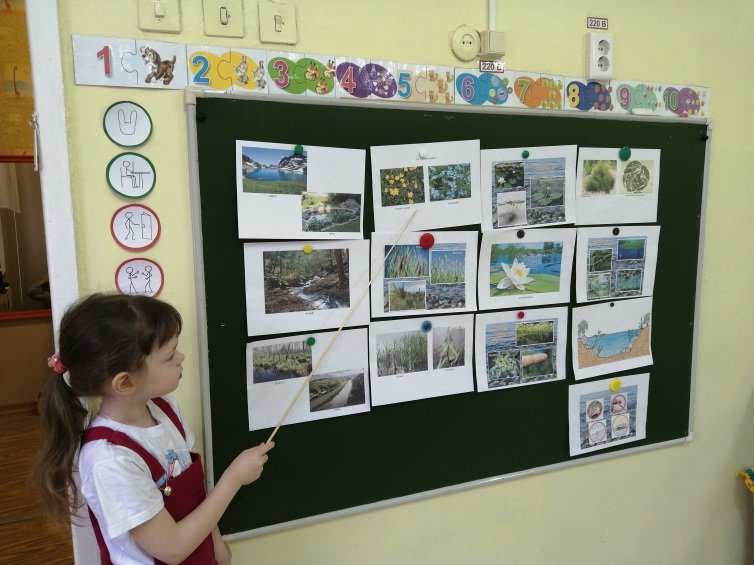 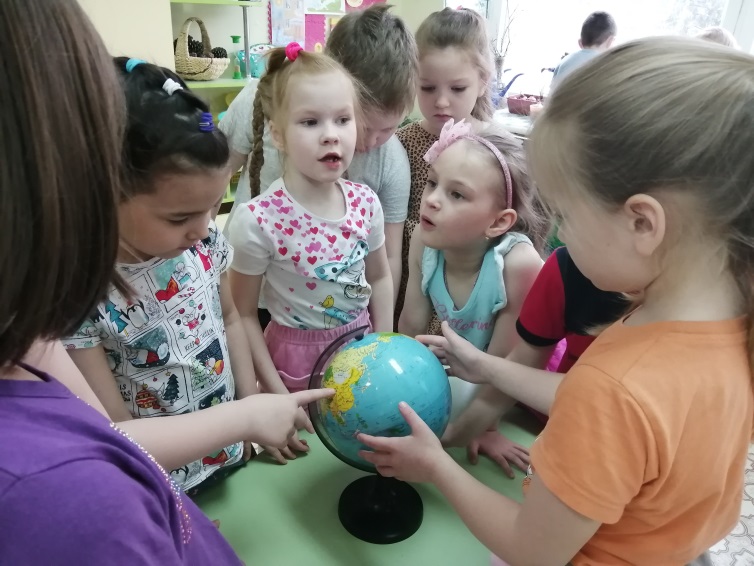 - НОД: аппликация «Кувшинка» (оригами);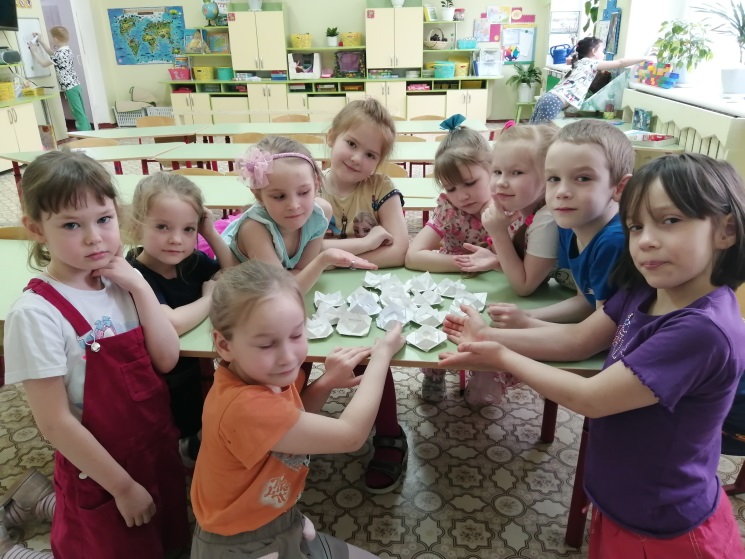 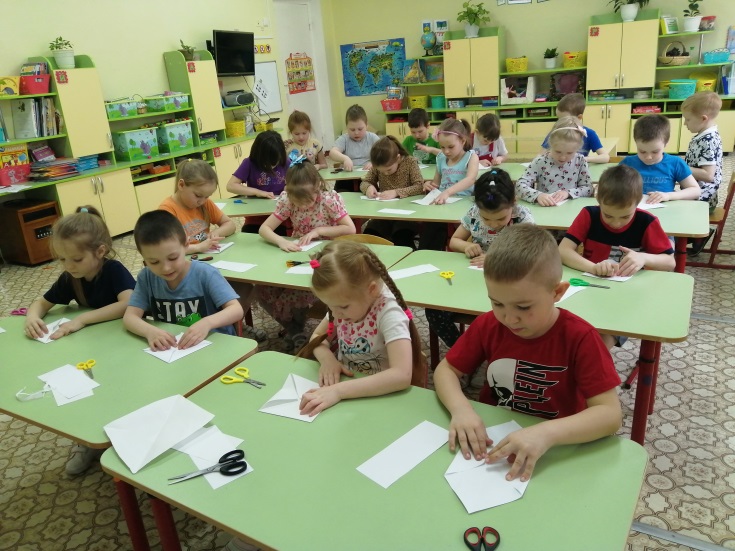 - Совместная с педагогом деятельность в уголке природы: «Зеленый десант» уборка больных листьев, подкормка;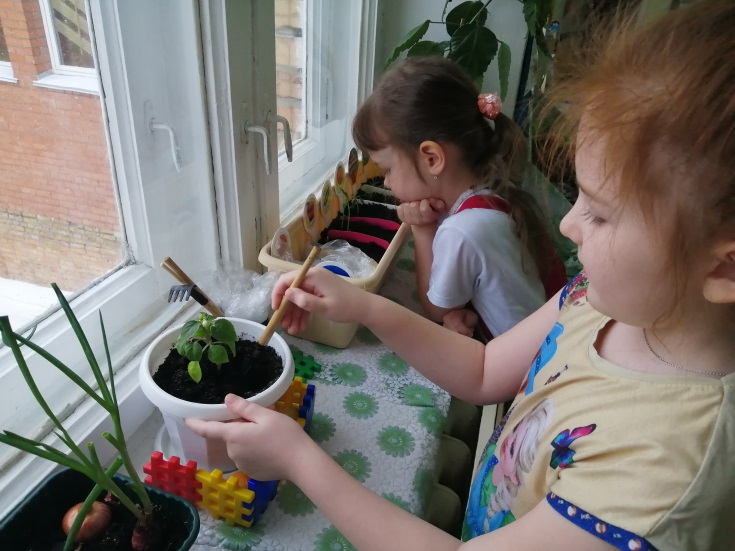 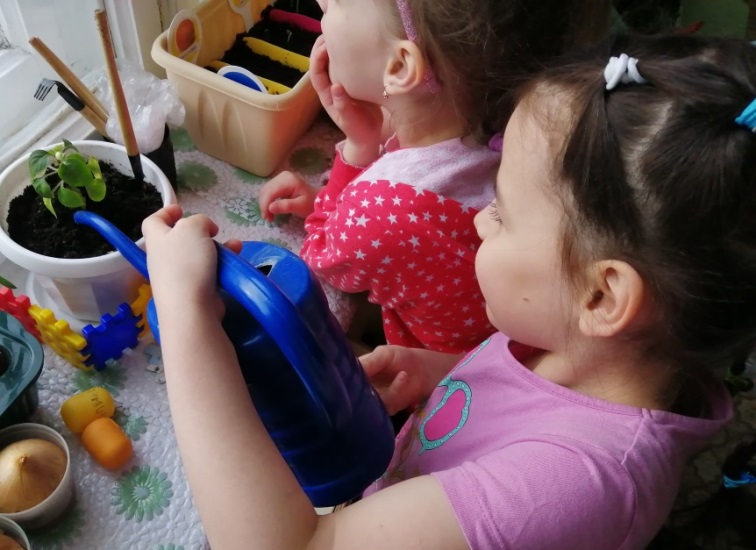 - Рассматривание иллюстраций с изображение пресных водоемов;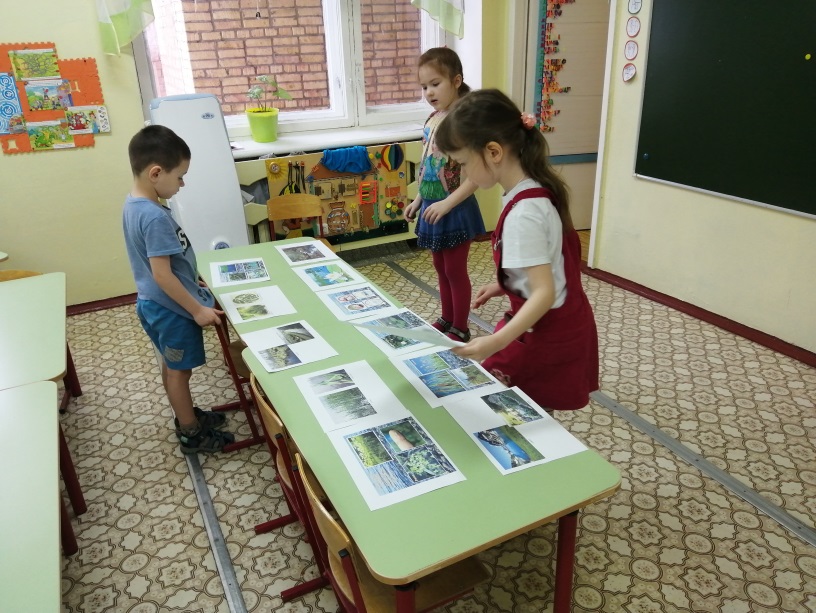 - Наблюдение за проращиванием семян в «Огороде  окне»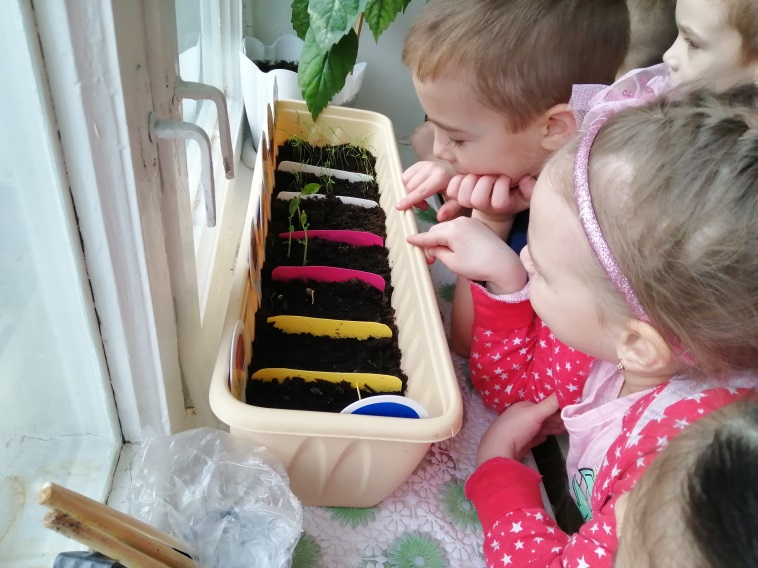 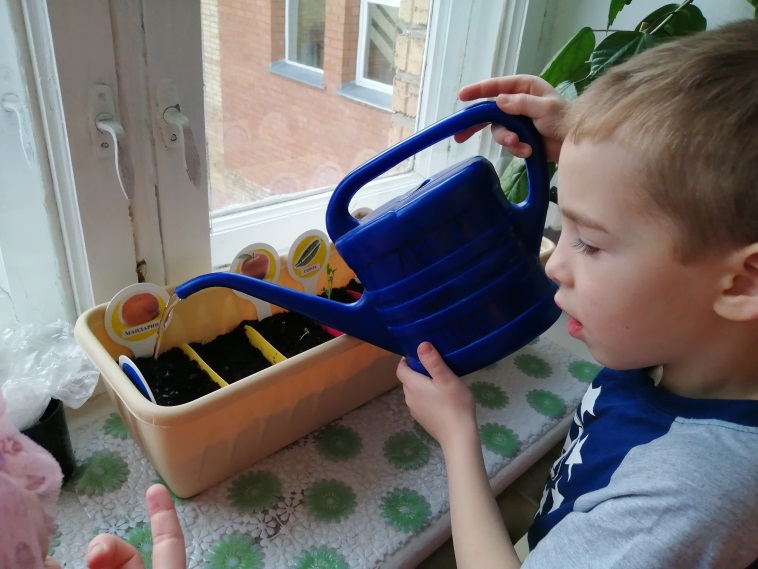 - Просмотр видеофильма «Растения пресных водоемов»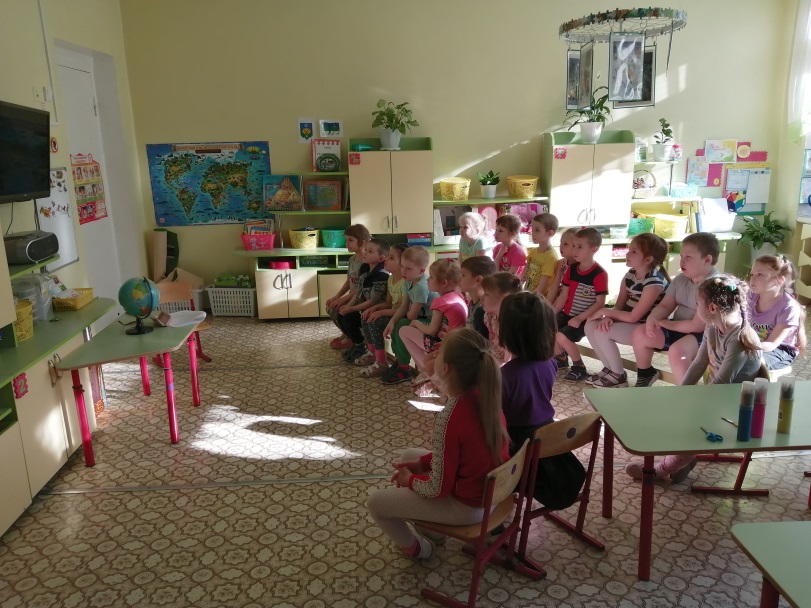 - Физминутка  «В поле выросли цветы»;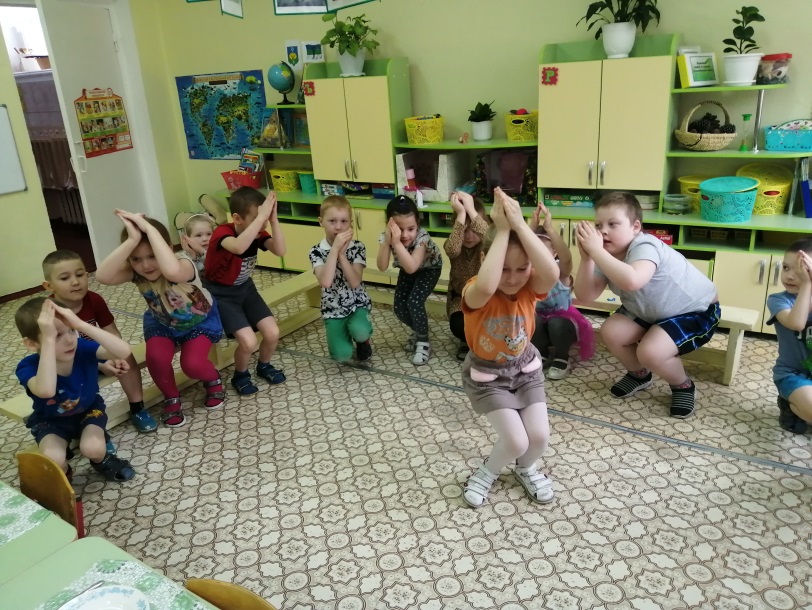 - Тест «Растения пресного водоема»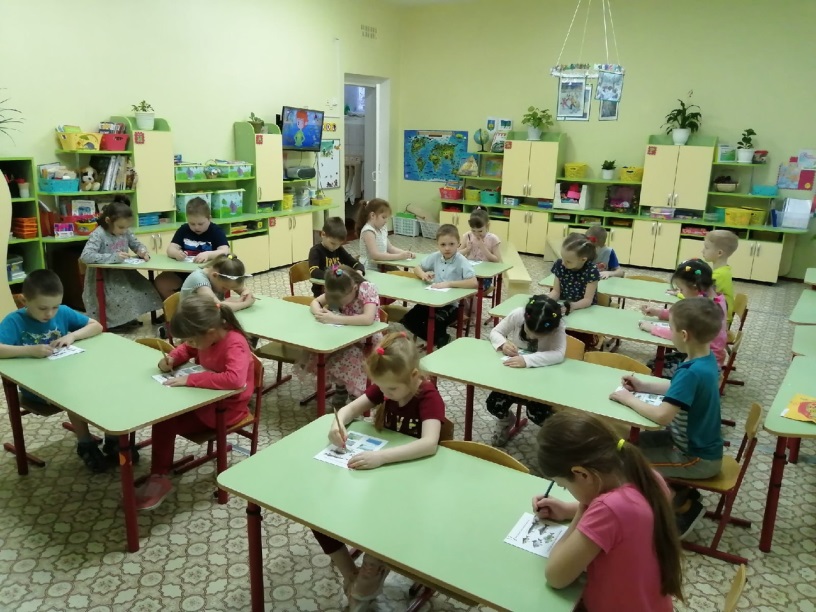 - Создание коллажа «Экосистема «Пресный водоем» (выполнялся детьми  каждый день в течении всего фестиваля «Знатоки природы»)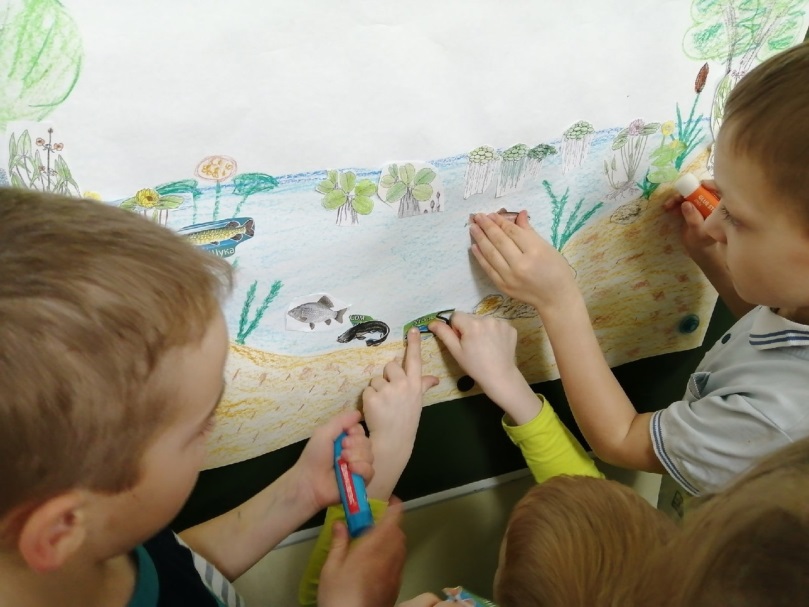 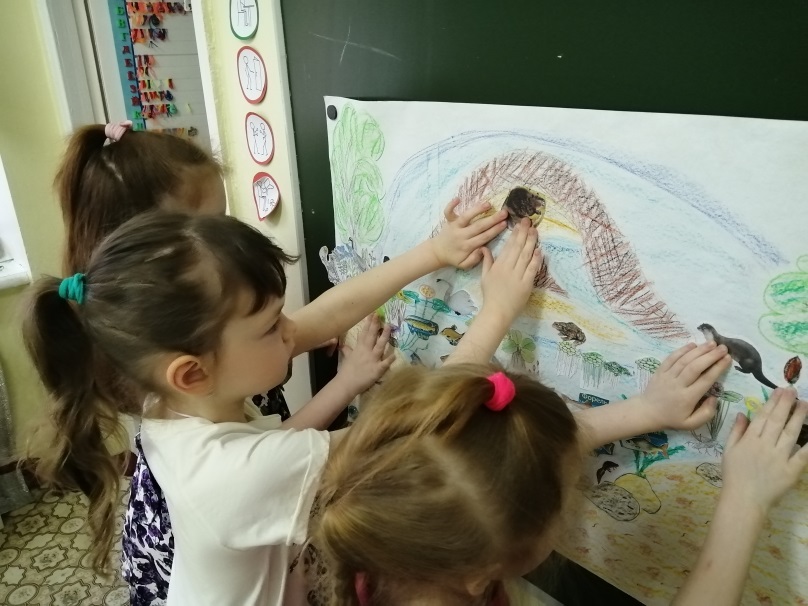 1 половина дняЗанятияПрогулка2 половина дняПредметная средаПятница – 12 марта- Утренняя гимнастика- Совместная с педагогом деятельность в уголке природы: «Зеленый десант» уборка больных листьев, подкормка- Рассматривание иллюстраций с изображение пресных водоемов- Дидактическая игра: «Разрезные картинки».Цель: закрепить водоёмы: (ручей, река, озеро, болото, море, океан), обитателей этих водоёмов)9.00 ОО«Жизнь растений пресного водоёма.Цель: знакомство с природным сообществом – пресным водоёмом, с многообразием растительного мира водоёмов и их защитой.16.00 Аппликация«Кувшинка» оригамиЦель:  Познакомить детей с новым способом изготовления цветов в стиле оригами.- Наблюдение за деревьями (за сезонными изменениями)- Подвижная игра «В поле выросли цветы» Цель: развивать у детей умение бегать врассыпную, не наталкиваясь друг на друга, ориентироваться в пространстве, координацию движений.- Инд. работа по ЗКР «Сосчитай до пяти». «Один камыш, два камыша, пять камышей._________________________________- Труд коллективный: уборка участка от снега, подметание веранды - Бодрящая гимнастика и оздоровительные мероприятия- Чтение. Легенды о цветах. Как появились незабудки на Земле?- Просмотр видеофильма «Растения пресных водоемов»- Пальчиковая гимнастика «Цветок».- Пальчиковое упражнение  «Морская водоросль»- Дыхательная гимнастика «Цветы», «Аромат цветов»- Прогулка- иллюстрации, презентация, видеофильмы на тему «Растения пресных водоемов»